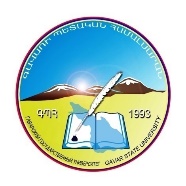 Գ Ա Վ Ա Ռ Ի     Պ Ե Տ Ա Կ Ա Ն   Հ Ա Մ Ա Լ Ս Ա Ր Ա ՆՀ Ա Յ Տ Ա Ր Ա Ր Ո Ւ Թ Յ Ո Ւ Ն  Հրավիրում ենք բուհերի դասախոսներին, ասպիրանտներին, գիտահետազոտական գործունեությամբ զբաղվող անձանց՝ մասնակցելու  Գավառի պետական համալսարանի ամենամյա՝ 25-րդ գիտաժողովին, որը տեղի կունենա  2022 թվականի հուլիսի 2-ին /մեկնարկը՝ ժամը 11.00-ին/, առցանց ձևաչափով։  Մասնակցության համար անհրաժեշտ է մինչև 2022 թվականի  հունիսի 20-ը լրացնել էլեկտրոնային հայտ՝ հետևյալ հղումով. http://gsu.am/hy/electroniapplication/ և զեկուցումներն ուղարկել ԳՊՀ info@gsu.am, infogsu@mail.ru էլեկտրոնային փոստի հասցեներին։   Ընդունված զեկուցումները կներկայացվեն գիտաժողովի ընթացքում և որպես հոդված կտպագրվեն ԳՊՀ գիտական պարբերականում։   Տեղեկացնում ենք, որ Գավառի պետական համալսարանի գիտական պարբերականը ՀՀ ԲՈԿ-ի նախագահի 2022թ. փետրվարի 1-ի թիվ 09Ա հրամանով ընդգրկված է ատենախոսությունների հիմնական արդյունքների և դրույթների հրատարակման համար ՀՀ բարձրագույն որակավորման կոմիտեի կողմից  ընդունելի գիտական հրատարակությունների ցուցակում:Ստորև ներկայացնում ենք զեկուցումներին (հոդվածներին) ներկայացվող տեխնիկական պահանջները.Գիտական զեկուցումը պետք է լինի 5-ից 10 էջի սահմաններում, հայերեն, ռուսերեն կամ անգլերեն լեզուներով, համակարգչային շարվածքով  A 4 չափի տպագրական թղթի վրա, «GHEA Grapalat» տառատեսակով, 1,12 միջտողային հեռավորությամբ, թղթի բոլոր կողմերից 18 մմ լուսանցքով, էջադրումը՝ էջի ներքևում (footer), կողմնորոշումը՝ կենտրոն, սահմաները՝ 1սմ։ Վերևում նշել վերնագիրը` 10,5 pt տառաչափով (մեծատառերով, թավ՝ Bold), վերնագրից մեկ տող ներքև` աջ անկյունում 10,5 pt տառաչափով, նշել հեղինակ(ներ)ի ազգանունը, անունը (թավ), գիտական աստիճանը և կոչումը (սկսել մեծատառով, նոր տողից), զբաղեցրած պաշտոնը (սկսել նոր տողից),մեկ տող ներքև տրվում է հեղինակի էլեկտրոնային փոստի հասցեն,մեկ տող բաց թողնելով՝ 10,5 pt  տառաչափով, շեղատառ (italic) և թավ բնագրի լեզվով ներկայացվում է զեկուցման ամփոփագիրը (аннотация, abstract), որտեղ մինչև 150 բառի սահմաններում պետք է արտացոլվեն հետազոտության նպատակները, խնդիրները, մեթոդները, ինչպես նաև հեղինակի հիմնական եզրահանգումները։ Մեկ տող բաց թողնելով՝ անհրաժեշտ է գրել «Բանալի բառեր» և նշել բանալի բառերը։ Բաց թողնելով երկու տող՝ շարադրել աշխատանքը, 10,5 pt  տառաչափով, վերջում նշելով նաև խմբագրական խորհուրդ ներկայացման օրը, ամիսը, տարին, օգտագործված գրականության ցանկը, գրականության հղումները։ Մեջբերումներն անհրաժեշտ է կատարել համակարգչային հղման ձևով՝ հոդվածի համար հերթական համարակալմամբ (1-ից մինչև վերջին հղումը)։Հոդվածի վերջում 10,5 pt տառաչափով գրել զեկուցման շարադրանքի լեզվից տարբեր վերը նշված երկու լեզուներով` հոդվածի վերնագիրը, հեղինակ(ներ)ի ազգանունը, անունը, գիտական աստիճանը և կոչումը, զբաղեցրած պաշտոնը, հեղինակ(ներ)ի էլեկտրոնային փոստի հասցեն ամփոփագիրը և բանալի բառերը։ Լատիներեն և հունարեն տառերը, սիմվոլները, ինչպես նաև բանաձևերն անհրաժեշտ է  հավաքել «Microsoft Equation Editor 3.0» ծրագրով, նկարների բացատրությունները և աղյուսակները (ներկայացնել նկարի տեսքով)` 10,5 pt տառաչափով։Անհրաժեշտ է ներկայացնել կարծիք՝  ներկայացվող գիտական զեկուցման մասին կամ համապատասխան ամբիոնի կամ գիտական կազմակերպության երաշխավորությունը:   Պահանջներին չհամապատասխանող զեկուցումները չեն ընդունվում: Այն հեղինակները, ովքեր չեն հանդիսանում Գավառի պետական համալսարանի աշխատակիցներ,  զեկուցման տպագրման  և ԳՊՀ ‹‹Գիտական հոդվածների ժողովածու››-ի տպագիր օրինակ ստանալու համար վճարում են յուրաքանչյուր էջի հաշվարկով` 1.800 (հազար ութ հարյուր) ՀՀ դրամ, փոխանցումը կատարելով ցանկացած բանկից՝ «ՎՏԲ Հայաստան» բանկ ՓԲԸ Կամո մ/ճ 16021100146800 հաշվեհամարին։ Փոխանցումը հարկավոր է կատարել միայն ԳՊՀ գիտական պարբերականի խմբագրական խորհրդի կողմից հոդվածի ընդունումը հաստատելուց հետո՝  երկու շաբաթվա ընթացքում:    Հարցերի դեպքում խնդրում ենք զանգահարել հետևյալ հեռախոսահամարներով՝(0-60) 46-02-01, (0-60) 46-04-03, (0-60) 46-12-43։Մասնակցության հայտի ձևաչափ /պարտադիր է լրացման համար/Շնորհակալություն։ԳՊՀ գիտաժողովի կազմկոմիտեԱնուն, հայրանուն, ազգանուն Գիտական աստիճանԳիտական կոչումԱշխատանքի վայրըՊաշտոնըՀոդվածի վերնագիրըՄասնագիտական բաժանմունքը, որտեղ նախատեսվում է մասնակցությունըԷլեկտրոնային փոստի հասցենՀեռախոսահամարը